МИНИСТЕРСТВО НАУКИ И ВЫСШЕГО ОБРАЗОВАНИЯ РОССИЙСКОЙ ФЕДЕРАЦИИФедеральное государственное бюджетное образовательное учреждение высшего образования«Дагестанский государственный университет»Факультет Информационных технологий и безопасности компьютерных системПРОГРАММАПРОИЗВОДСТВЕНАЯ ПРАКТИКА: ЭКСПЛУАТАЦИОННАЯ ПРАКТИКАКафедра Информационных технологий и БКСОбразовательная программа09.04.02 Информационные системы и технологииПрофиль подготовки:Информационно-телекоммуникационные системы и сетиУровень высшего образованиямагистратураФорма обучения: Очно-заочнаяМахачкала, 2023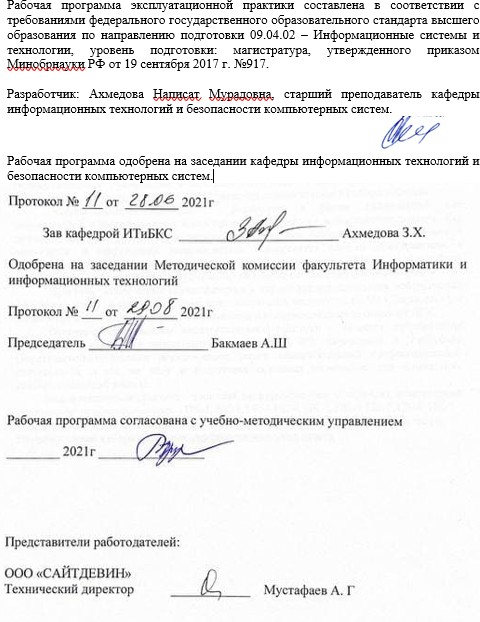 Аннотация программы практики.Производственная практика: эксплуатационная практика входит в обязательную часть основной образовательной программы магистратуры по направлению 09.04.02 - Информационные системы и технологии и представляет собой вид учебных занятий, непосредственно ориентированных на профессионально - практическую подготовку обучающихся.Эксплуатационная практика магистров является составной частью ООП ВО и представляет собой одну из форм организации учебного процесса, заключающуюся в профессионально-практической подготовке обучающихся на базах практики.Эксплуатационная   практика	реализуется на факультете информационных технологий и безопасности компьютерных систем кафедрой информационных технологий и безопасности компьютерных систем.Общее руководство эксплуатационной практикой осуществляет руководитель практики от факультета, отвечающий за общую подготовку и организацию практики. Непосредственное руководство и контроль выполнения плана практики осуществляет руководитель практики из числа профессорско-преподавательского состава кафедры.Эксплуатационная   практика	реализуется в форме лабораторной или теоретической в зависимости от места проведения практики и поставленных задач. Как правило, тематика заданий при прохождении практики бакалавром индивидуальна и проводится в структурных подразделениях университета или на предприятиях, в учреждениях и научных организациях (ОАО «Дагдизель»; МФЦ г. Каспийска, Министерство связи и телекоммуникаций) на основе соглашений или договоров.Практика может также осуществляться в научно-исследовательских лабораториях факультета ИиИТ, а также в научно-исследовательских институтах (ОАО «Дагдизель»), а также в проблемных НИЛ кафедры информационных технологий и безопасности компьютерных систем ДГУ.Основным содержанием эксплуатационной практики является приобретение практических навыков и компетенций в рамках ОПОП ВО, закрепление и углубление теоретической подготовки обучающегося, опыта самостоятельной профессиональной деятельности, а также сбор и подготовка исходных материалов для выполнения квалификационной работы.Эксплуатационная практика нацелена на формирование следующих компетенций выпускника: профессиональных –ПК-3, ПК-4, ПК-5.Объем эксплуатационной практики 9 зачетных единиц 324 академических часа. Промежуточный контроль в форме зачета.Цели эксплуатационной практикиЦелями эксплуатационной практики по направлению подготовки 09.04.02 - Информационные системы и технологии являются закрепление и углубление теоретической подготовки обучающегося, приобретение им первоначальных практических навыков и компетенций в рамках ОПОП ВО, опыта самостоятельной профессиональной деятельности, а также сбор и подготовка исходных материалов для выполнения квалификационной работы.Задачи эксплуатационной практикиЗадачами эксплуатационной практики являются:применение результатов научных исследований в инновационной деятельности;разработка новых методов инженерно-технологической деятельности;участие в формулировке новых задач научно-инновационных исследований;написание и оформление патентов;организация научно-исследовательских и научно-инновационных работ, контроль за соблюдением техники безопасности;формулировка новых задач, возникающих в ходе научных исследований;академические,	ведомственные	и	частные	научно-исследовательские	и производственные организации, связанные с решением физических проблем.овладение основами профессии в операционной сфере: ознакомление и усвоение методологии и технологии решения профессиональных задач (проблем);овладение нормами профессии в мотивационной сфере: осознание мотивов и духовных ценностей в избранной профессии.Каждый из магистров решают какую-то конкретную задачу из приведенных выше при согласовании с научным руководителем и заведующим кафедрой.В период прохождения практики бакалавры подчиняются всем правилам внутреннего трудового распорядка и техники безопасности, установленных в подразделениях и на рабочих местах в организации. Для магистров устанавливается режим работы, обязательный для тех структурных подразделений организации, где он проходит практику.Тип, способ и форма проведения эксплуатационной практикиЭксплуатационная практика реализуется стационарным способом и может проводиться в структурных подразделениях университета или на предприятиях, в учреждениях и научных организациях (ОАО«Дагдизель»; МФЦ г. Каспийска, Махачкала, Министерство связи и телекоммуникаций, ОАО «Россельхозбанк» ).Между ФГБОУ ВО «Дагестанский государственный университет» и сторонними организациями заключаются договоры на прохождение эксплуатационной практики . ДГУ имеет заключенные сетевые договора о прохождении практик со следующими предприятиями и организациями: Министерство связи и телекоммуникаций (договор №1- М от 29.06.2014 г.), ОАО «Россельхозбанк» (договор № 2-М от 29.06.2014 г.), ОАО«Дагдизель» (договор №03-юр от 2.09.2015г).Эксплуатационная практика может проводиться в форме лабораторной или теоретической в зависимости от места проведения практики и поставленных задач. Как правило, тематика заданий при прохождении практики бакалавром индивидуальна. Практика может также осуществляться в лабораториях факультета ИиИТ.Практика должна соответствовать действующим нормативно-правовым, гигиеническим, санитарным и техническим нормам, условиям пожарной безопасности, ГОСТ, и Регламентам в данной области; иметь минимально необходимую материально- техническую базу, обеспечивающую эффективную учебно- воспитательную работу, а также высококвалифицированные педагогические кадры.Основными принципами проведения практики –   магистров    являются:    интеграциятеоретической и профессионально-практической, и учебной деятельности магистров.Перечень планируемых результатов обучения при прохождении практики, соотнесенных с планируемыми результатами освоения образовательной программыВ результате прохождения эксплуатационной практики у обучающегося формируются компетенции, и по итогам практики он должен продемонстрировать следующие результаты:Место практики в структуре образовательной программы.Эксплуатационная практика	вх одит в б а зову ю часть образовательной программы магистратуры по направлению 09.04.02 - Информационные системы и технологии Б.2 –«Практики». Данная практика базируется на дисциплинах основной образовательной программы : Интеллектуальные системы», «Вычислительные сети», «Технология разработки программного обеспечения», «Системы искусственного интеллекта»,«Теоретико-числовые методы в криптографии», «Современные методы обработки больших данных», «Объектно - ориентированное проектирование информационных систем», на фундаментальных и профессиональных знаниях и навыках, полученных по образовательной программе магистра по направлению подготовки 09.04.02 Информационные системы и технологии.Практика проводится с отрывом от аудиторных занятий.Прохождение эксплуатационной практики является необходимой основой для последующего изучения дисциплин, прохождения других практик (научно- исследовательская, учебная практики), подготовки к государственной аттестации и предстоящей профессиональной деятельности.Объем практики и ее продолжительность.Объем эксплуатационной практики 9 зачетных единиц, 324 академических часа. Промежуточный   контроль в форме зачета.	Эксплуатационная практика проводится на 2, 3 курсе в 4, 5 семестрах.Содержание практики.Общая трудоемкость практики составляет 9 зачетных единиц, 324 часа .Формы отчетности по практике.В качестве основной формы и вида отчетности по практике устанавливается письменный отчет обучающегося и отзыв руководителя. По завершении практики обучающийся готовит и защищает отчет по практике. Отчет состоит из выполненных бакалавром работ на каждом этапе практике.Оценивая в целом задание по учебной практике, обращается внимание на следующие критерии:правильное выполнение и интерпретация полученных экспериментальных данных при выполнении лабораторных работ;качество оформления материала в соответствии с требованиями, предъявляемыми к их оформлению;полноту и адекватность представленных материалов;обоснованность выводов, полученных результатов.Отчет магистра проверяет и подписывает руководитель. Он готовит письменный отзыв о работе магистра на практике.Аттестация по итогам практике проводится в форме зачета (6 семестр) по итогам защиты отчета по практике, с учетом отзыва руководителя, на выпускающей кафедре комиссией, в составе которой присутствуют руководитель практики факультета, непосредственные руководители практики и представители кафедры.Фонды оценочных средств для проведения промежуточной аттестации обучающихся по практике.9.1. Типовые индивидуальные (контрольные) задания.Перечень вопросов для проведения текущей аттестация, темы самостоятельных контрольных, исследовательских работ определяет выпускающая кафедра самостоятельно с учетом баз практик.Перечень компетенций с указанием этапов их формирования в процессе освоения образовательной программы.Перечень компетенций с указанием этапов их формирования приведен в описании образовательной программы.Описание показателей и критериев оценивания компетенций, описание шкал оценивания.Типовые контрольные задания.Перечень вопросов для проведения текущей аттестация, темы самостоятельных контрольных, исследовательских работ определяют выпускающие кафедры самостоятельно с учетом баз практик.Кейс-задачапо производственной практикеа)	ЗаданиеПровести анализ научно-технической литературы по технологиям имитационного моделирования .Получить модель информационной системы одним из заданных методов;Исследовать основные характеристики – структуры и свойств, полученной модели.б) Критерии оцениванияоценка «зачтено» выставляется обучающемуся, если задание полностью и своевременно выполнено согласно плану, представлен отчет по практике, оформленный в соответствии с требованиями.оценка «не зачтено» выставляется студенту, не выполнившему задание в полном объеме и в указанные сроки.Отчета) Требования к составлению отчетаРекомендуется следующая структура отчета, основными разделами которого являются:введение -	обоснование	актуальности	темы	исследований,	цель работы	и постановка задач для выпускной квалификационной работы.первая глава - анализ литературных источников по теме исследования.вторая глава- описание метода, используемого в работе.третья глава - результаты первичной обработки результатов экспериментального исследований материала. Разработка и планирование конкретных мероприятий по решению поставленных задач.заключение и выводы- краткое описание проделанной работы, интерпретация и практические рекомендации.приложение- статистические, справочные и другие данные, необходимые для работы.б) Критерии оцениванияПри оценивании отчета учитываются следующие критерии:правильность постановки целей и задач исследования в период преддипломной практики;соответствие выбранных методов и методик для решения поставленной цели;полнота проработки литературных источников по тематике исследования;правильность и воспроизводимость проведенных физических измерений;точность формулировок и правильность использования в тексте специфических научных терминов;грамотность	в	описании	условий	эксперимента	и	анализа полученных результатов;точность обработки результатов;соответствие выводов целям исследования, содержанию и полученным	основным результатам;оформление отчета согласно требованиям.Отчет по практике должен быть представлен научному руководителю в течение 2-3 дней после окончания преддипломной практики. Научный руководитель проверяет и подписывает отчет по практике и выставляет оценку на титульном листе:оценка «зачтено» выставляется, если отчет подготовлен в соответствии с требованиями.оценка «не зачтено» выставляется, если отчет не соответствует требованиям или не предоставлен студентом.Доклад, сообщениеа) Требования к докладуНа основе материала, представленного в отчете по преддипломной практике, студент готовит сообщение (доклад) с презентацией по теме исследования.Тема доклада должна соответствовать заданию на практику, определенному научным руководителем. Содержание доклада должно отражать основные полученные результаты, анализ результатов и выводы. Во вводной части доклада сообщается цель, актуальность и задачи исследования. Основная часть сообщения должна отражать основные полученные результаты, представленные в виде графиков, таблиц и диаграмм. Должна быть проведена математическая обработка результатов. Анализ полученных результатов проводится на основе современных моделей. Выводы по работе, представленные в докладе, должны соответствовать поставленным целям.б) Критерии оцениванияоценка «зачтено» выставляется по итогам сообщения (доклада), если доклад полностью отражает суть исследования, четко сформулированы цель и задачи исследования, принципы метода, актуальность исследования; студент в полной мере владеет материалом, отвечает на поставленные вопросы, разбирается в сути работы. Доклад четко структурирован, основные результаты представлены в виде таблиц и графиков, проведена математическая обработка результатов, выводы соответствуют содержанию работы и поставленным целям.оценка «не зачтено» выставляется студенту, который не представил доклад (сообщение) в указанном выше виде, не разобрался в сути исследований, слабо владеет материалом.Методические материалы, определяющие процедуру оценивания знаний, результатов обучения, соотнесённые с индикаторами достижения компетенций.Оценивание уровня профессиональных достижений магистра осуществляется в виде текущего и промежуточного контроля в соответствии с Положением о модульно-рейтинговой системе обучения магистров Дагестанского государственного университета.Критерии оценивания защиты отчета по практике:соответствие содержания отчета заданию на практику;соответствие содержания отчета цели и задачам практики;постановка проблемы, теоретическое обоснование и объяснение её содержания;логичность и последовательность изложения материала;объем исследованной литературы, Интернет-ресурсов, справочной и энциклопеди- ческой литературы;использование иностранных источников;анализ и обобщение полевого экспедиционного (информационного) материала;наличие аннотации (реферата) отчета;наличие и обоснованность выводов;правильность оформления (соответствие стандарту, структурная упорядоченность, ссылки, цитаты, таблицы и т.д.);соблюдение объема, шрифтов, интервалов (соответствие оформления заявленным требованиям к оформлению отчета);отсутствие орфографических и пунктуационных ошибок. Критерии оценивания презентации результатов прохождения практикиполнота раскрытия всех аспектов содержания практики (введение, постановка задачи, оригинальная часть, результаты, выводы);изложение логически последовательно;стиль речи;логичность и корректность аргументации;отсутствие орфографических и пунктуационных ошибок;качество графического материала;оригинальность и креативность.Перечень учебной литературы и ресурсов сети «Интернет», необходимых для проведения практики.Для	обучающихся	обеспечены	возможности	доступа	к	современным профессиональным базам данных, информационным справочным и поисковым системам- электронным каталогам и библиотекам, словарям, электронным версиям литературных и научных журналов.а) основная литература:Олифер, Виктор Григорьевич. Компьютерные сети: Принципы, технологии, протоколы [Текст]: учеб. для вузов / Олифер, Виктор Григорьевич, Н. А. Олифер. - 4-е изд. - СПб. [и др.] : Питер, 2011, 2008. - 943 с. - (Учебник для вузов). - Рекомендовано МО РФ. - ISBN 978-5-459-00920-0 : 514-00.Таненбаум, Эндрю С. Архитектура компьютера [Текст] / Таненбаум, Эндрю С. ; [пер. с англ.: Ю.Гороховский, Д.Шинтяков]. - 5-е изд. - СПб. [и др.] : Питер, 2011. - 843 с. + 1 электрон. опт. диск (CD-ROM). - (Классика Computer Science). - ISBN 978-5-469-01274-0 : 881-00Гусева, А.И. Вычислительные системы, сети и телекоммуникации[Текст] : учебник / А. И. Гусева, В. С. Киреев. - 2-е изд., стер. - М. : Академия, 2017. - 1024-71.Программирование на языке высокого уровня С/С++ [Электронный ресурс]: конспект лекций/ — Электрон. текстовые данные.— М.: Московский государственный строительный университет, Ай Пи Эр Медиа, ЭБС АСВ, 2016.— 140 c.— Режим доступа: http://www.iprbookshop.ru/48037.html.— ЭБС «IPRbooks» [Дата обращения 3 марта 2018г]б) дополнительная литература:Никифоров, Сергей Васильевич. Введение в сетевые технологии [Текст] : Элементы применения и администрирования сетей : Учеб. пособие для вузов / Никифоров, Сергей Васильевич. - М. : Финансы и статистика, 2003. - 223 с. - ISBN 5-279-02549-6 : 0-0.Расторгуев, Сергей Павлович. Основы информационной безопасности[Текст] : учеб. пособие для студентов вузов, обуч. по специальности "Компьютер. безопасность", "Комплекс. обеспечение информ. безопасности автоматизир. систем" и "Информ. безопасность телеком. систем" / Расторгуев, Сергей Павлович. - М. : Академия, 2007. - 186,[1] с. - (Высшее профессиональное образование. Информационные системы и технологии). - Допущено УМО. - ISBN 978-5-7695-3098-2 : 150-70.Основы информационной безопасности [Текст] : [учеб. пособие для вузов] / Е. Б. Белов.- М. : Горячая линия - Телеком, 2006. - 544 с. - ISBN 5-93517-292-5 : 154-00.Бондарева Г.А. Мультимедиа технологии [Электронный ресурс] : учебное пособие для студентов, обучающихся по направлениям подготовки: «Информационные системы и технологии», «Инфокоммуникационные технологии и системы связи», «Радиотехника»,«Сервис» / Г.А. Бондарева. — Электрон. текстовые данные. — Саратов: Вузовское образование, 2017. — 158 c. — 2227-8397. — Режим доступа: http://www.iprbookshop.ru/56283.html [Дата обращения 2 сентября 2018]в) ресурсы сети «Интернет»Даггосуниверситет имеет доступ к комплектам библиотечного фонда основных отечественных и зарубежных академических и отраслевых журналов по профилю подготовки магистров по направлению 09.04.02 – Информационные системы и технологии:eLIBRARY.Ru [Электронный ресурс]: электронная библиотека / Науч. электр. б-ка.- МОСКВА.1999. – Режим доступа: http//elibrary.ru (дата обращения 15.04.2021). – Яз. рус., англ.Ахмедова Н.М. WEB технологии Moodle [Электронный ресурс]: система виртуального обучения: [база данных] / Даг.гос.универ. – Махачкала, - Доступ из сети ДГУ или, после регистрации из сети ун-та, из любой точки, имеющей доступ в интернет. – URL: http://edu.dgu.ru/course/view.php?id=2957#section-4 (дата обращения 22.05.21). 3.Электронный каталог НБ ДГУ Ru [Электронный ресурс]: база данных содержит сведения овсех видах лит., поступающих в фонд НБ ДГУ / Дагестанский	гос.унив. – Махачкала. – 2010. – Режим доступа: http//elib.dgu.ru. свободный (дата обращения 11.03.2021) 4.Национальный Открытый Университете «ИНТУИТ» [Электронный ресурс]: электронно- библиотечная система, издательство «Лань» - www.intuit.ru (Свободный доступ).Перечень информационных технологий, используемых при проведении практики, включая перечень программного обеспечения и информационных справочных систем.База практики обеспечена необходимым комплектом лицензионного программного обеспечения и сертифицированными программными и аппаратными средствами защиты информации.Рабочее место магистра для прохождения практики оборудовано аппаратным и программным обеспечением (как лицензионным, так и свободно распространяемым), необходимым для эффективного решения поставленных перед бакалавром задач и выполнения индивидуального задания. Для защиты (представления) результатов своей работы магистры используют современные средства представления материала аудитории, а именно мультимедиа презентации.Обучающийся может реализовать новые технологии синтеза материалов в нано- структурированном состоянии, технологии получения тонких пленок и многослойных структур на их основе, технологии исследования твердых тел, технологии проведения вычислений и обработки данных, компьютерное моделирование быстро протекающихся процессов с учетом новейших научных и технологических достижений в исследуемой области, имеющихся на месте прохождения эксплуатационной практики.В зависимости от реализуемой основной образовательной программы магистры на практике в производственных условиях конкретного предприятия или лаборатории осваивают и изучают:организацию научно-исследовательской, проектно-конструкторской, рационализаторской и изобретательской работы;оборудование,	аппаратуру,	вычислительную	технику,	контрольно- измерительные приборы и инструменты;Описание	материально-технической	базы,	необходимой	для	проведения практики.Эксплуатационная практика осуществляется на основе договоров о базах практики между университетом и организациями. Форма типового договора ежегодно на учебный год утверждается ректором университета. Согласно утвержденной форме договора принимающая на учебную практику магистров организация (учреждение, предприятие) обязана предоставлять магистрам места практики с соответствующим направленности профессиональной подготовки уровнем материально-технического оснащения.В процессе прохождения практики магистрам при согласии научного руководителя и организации, в которой он проходит практику, доступно научно-исследовательское, производственное оборудование, измерительные   и   вычислительные   комплексы, другое	материально-техническое обеспечение, необходимое для полноценного прохождения эксплуатационной практики.Эксплуатационная практика магистров обеспечивается функционированием на факультете дву х лабораторий : («Сетевые технологии» и «Информационные системы и технологии»).КОДкомпетенции из ОПОПКод и наименование индикатора достижениякомпетенцииПланируемые результаты обученияПроцеду раосвоениПК-3 Способность осуществлять управление развитием баз данных, включая развертывание, сопровождение, оптимизацию функционирования баз данных, являющихся частью различных информационных системИД3.1. Знает Резервное копирование БД Восстановление БД Управление доступом к БД ИД3.2. Владеет Установка и настройка программного обеспечения (ПО) для обеспечения работы пользователей с БД ИД3.3. Имеет навыки Оптимизации распределения вычислительных ресурсов, взаимодействующих с БД; Оптимизации производительности БД; Оптимизации компонентов вычислительной сети, взаимодействующих с БД; Оптимизации выполнения запросов к БД; Оптимизации управления жизненным циклом данных, хранящихся в БДЗнает Резервное копирование БД Восстановление БД Управление доступом к БДВладеет Установка и настройка программного обеспечения (ПО) для обеспечения работы пользователей с БД Имеет навыки Оптимизации распределения вычислительных ресурсов, взаимодействующих с БД; Оптимизации производительности БД; Оптимизации компонентов вычислительной сети, взаимодействующих с БДЗащита отчета. Контроль выполнения индивидуаль ного заданияПК-4 Способность выполнять администрировани е систем управления базами данных, системного программного обеспечения инфокоммуникаци онной системы организацииИД4.1. Знает Оценку критичности возникновения инцидентов при работе прикладного программного обеспечения ИД 4.2. Умеет Проводить интеграцию прикладного программного обеспечения в единую структуру инфокоммуникационной системы ИД.4.3. Имеет навыки разработки требований к аппаратному обеспечению и поддерживающей инфраструктуре для эффективного функционирования прикладного программного обеспеченияЗнает Оценку критичности возникновения инцидентов при работе прикладного программного обеспечения Умеет Проводить интеграцию прикладного программного обеспечения в единую структуру инфокоммуникационной системы Имеет навыки разработки требований к аппаратному обеспечению и поддерживающей инфраструктуре для эффективного функционирования прикладного программногоЗащита отчета. Контроль выполнения индивидуаль ного задания№ п/пРазделы (этапы) практикиВиды	учебной	работы,	на практике		включаясамостоятельную	работу магистров и трудоемкость(в часах)Виды	учебной	работы,	на практике		включаясамостоятельную	работу магистров и трудоемкость(в часах)Виды	учебной	работы,	на практике		включаясамостоятельную	работу магистров и трудоемкость(в часах)Виды	учебной	работы,	на практике		включаясамостоятельную	работу магистров и трудоемкость(в часах)Формы текущего контроляВсегоАудиторныхАудиторныхСРСлекци ипрактич еские1Выбор места прохождения практики. Индивидуальные консультации по организации и прохождению практики. Составление индивидуальной программы практики (задания) совместно с руководителем практики от университета106Направление, задание2Установочная конференция по практике включающая инструктаж по технике безопасности).44Оценка по итогам защитыотчета3Выдача заданий, направлений, а при необходимости и писем студентам для прохождения практики664Прибытие к месту проведение практики, инструктаж о правилах техники безопасности, распорядке дня, должностных обязанностях, определение рабочего местаСоставление календарного плана прохождения практики совместно с руководителем практики от организации252Заполнение дневника, отчета, опросы, направлени е, характерист икаВыполнение задания (индивидуальной программы практики). Выполнение поручений руководителя практики)Оформление отчетных документов по практике: отчет и приложения к отчетуТекущий контроль прохождения практикиОбсуждение и утверждение отчетных документов с руководителем практики от организации. Получение характеристики.Заполнение направления, дневника прохождения ппактики (печати, подписи, заверения)5Формирование пакета отчетных документов. Подготовка и защита отчета по практике414Отчетные документы, Оценка по итогам защиты6Проведение промежуточной аттестации (зачета) по практике.612Зачет32430294КОДкомпетенции из ОПОПКод и наименование индикатора достижениякомпетенцииПланируемые результаты обученияПроцеду раосвоениПК-3 Способность осуществлять управление развитием баз данных, включая развертывание, сопровождение, оптимизацию функционирования баз данных, являющихся частью различных информационных системИД3.1. Знает Резервное копирование БД Восстановление БД Управление доступом к БД ИД3.2. Владеет Установка и настройка программного обеспечения (ПО) для обеспечения работы пользователей с БД ИД3.3. Имеет навыки Оптимизации распределения вычислительных ресурсов, взаимодействующих с БД; Оптимизации производительности БД; Оптимизации компонентов вычислительной сети, взаимодействующих с БД; Оптимизации выполнения запросов к БД; Оптимизации управления жизненным циклом данных, хранящихся в БДЗнает Резервное копирование БД Восстановление БД Управление доступом к БДВладеет Установка и настройка программного обеспечения (ПО) для обеспечения работы пользователей с БД Имеет навыки Оптимизации распределения вычислительных ресурсов, взаимодействующих с БД; Оптимизации производительности БД; Оптимизации компонентов вычислительной сети, взаимодействующих с БДЗащита отчета. Контроль выполнения индивидуаль ного заданияПК-4 Способность выполнять администрировани е систем управления базами данных, системного программного обеспечения инфокоммуникаци онной системы организацииИД4.1. Знает Оценку критичности возникновения инцидентов при работе прикладного программного обеспечения ИД 4.2. Умеет Проводить интеграцию прикладного программного обеспечения в единую структуру инфокоммуникационной системы ИД.4.3. Имеет навыки разработки требований к аппаратному обеспечению и поддерживающей инфраструктуре для эффективного функционирования прикладного программного обеспеченияЗнает Оценку критичности возникновения инцидентов при работе прикладного программного обеспечения Умеет Проводить интеграцию прикладного программного обеспечения в единую структуру инфокоммуникационной системы Имеет навыки разработки требований к аппаратному обеспечению и поддерживающей инфраструктуре для эффективного функционирования прикладного программногоЗащита отчета. Контроль выполнения индивидуаль ного задания№ п/пНаименование оценочного средстваКраткая характеристика оценочного средстваПредставлениеоценочного средства в фонде1.Кейс-задачаПроблемное задание, в котором обучающемуся предлагают осмыслить реальную	профессионально- ориентированную		ситуацию, необходимую для решения даннойпроблемыЗадание для решения кейс-задачи2.ОтчетПродукт самостоятельной работы обучающегося, представляющий собой анализ литературы по теме исследования, описание методик, описание физических принципов	метода,	результатов эксперимента и обработку данныхфизических измерений в соответствии с полученным заданием.Требование к составлению отчета3Доклад, сообщениеПродукт самостоятельной работы обучающегося, представляющий собой публичное		выступление		по представлению полученных результатов решения	определённой	учебно-практической	или	научно- исследовательской темы.Требования к докладу, сообщению